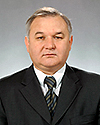 Гильмутдинов Ильдар ИрековичСТАТЬИ С УЧАСТИЕМ ПЕРСОНЫРоссия и Германия сделали "небольшой шаг" к возврату доверияНе все госпрограммы дойдут до бюджетаВыборы-2015: "Чисто, честно и легитимно" Спорт кончился, скоро выборы: главные медиаперсоны РТ в мае-2015Депутат Гильмутдинов: "Тунеядцев быть не должно"Ильдар Гильмутдинов: Виновным в смерти пенсионера в Бавлах нет оправданияДепутат Госдумы РФ от Татарстана Гильмутдинов предложил исключить из системы ОМС неработающих граждан"Адмирал" переписывает законыГосдума ищет сговор на полкахКак Татарстану президента оставилиКак Бахчисарайский район "залетел под крыло" ТатарстанаДепутаты Госдумы: "у России есть и резерв, и возможности"Чиновники не успевают за рождаемостьюЕвразийская интеграция в Казани покрылась мракомДепутаты Татарстана не поддержали законопроект о языках"Волк просто не будет курить"Депутат Госдумы Ильдар Гильмутдинов: поправки в закон "О языках" будут доработаныДепутат Госдумы от Татарстана рассказал о новом законе "Об образовании"Татарстан получит более 1 млрд. рублей на модернизацию системы образованияИльдар Гильмутдинов поздравил татар с Днем родного языкаДепутат Государственной думы РФ шестого созываРодился в д. Клянчеево Камско-Устьинского района ТАССР. Окончил Казанский государственный педагогический институт по специальности "учитель физики" (1983 г.), Высшую комсомольскую школу ЦК ВЛКСМ по специальности "политолог" (1989 г.), Северно-Западную академию государственной службы по специальности "государственное и муниципальное управление" (2007 г.).

В 1982 - 1984 гг. - преподаватель физики средней специальной музыкальной школы при Казанской Государственной консерватории, директор Больше-Буртасовской средней школы.
В 1985 - 1986 гг. - служба в рядах Советской Армии в составе группы Советских войск в Германии.
С 1984 - 1990 гг. - второй секретарь Камско-Устьинского райкома ВЛКСМ, первый секретарь Актанышского райкома ВЛКСМ.
В 1990 - 1994 гг. - секретарь Татарского ОК ВЛКСМ. 
В 1994 - 2001 гг. - заместитель председателя Государственного комитета по делам детей и молодежи РТ. 
В 2001 - 2003 гг. - первый заместитель министра по делам молодежи и спорту РТ.
В 2003 - 2007 гг. - депутат Государственной Думы ФС РФ четвертого созыва, член фракции "Единая Россия", заместитель председателя комитета по физической культуре, спорту и делам молодежи.
В 2007 - 2011 гг. - депутат Государственной Думы ФС РФ пятого созыва, член фракции "Единая Россия", заместитель председателя комитета по физической культуре и спорту.
С 2007 г. - председатель совета Федеральной национально-культурной автономии татар.
С декабря 2011 г. - депутат Государственной думы ФС РФ шестого созыва, член комитета ГД по образованию, член счетной комиссии ГД.

Член коллегии Министерства по делам молодежи, спорту и туризму РТ, член исполкома Российского студенческого спортивного союза, член Совета общественной организации "Спортивная Россия", член Консультативного совета по делам национально-культурных автономий при Министерстве регионального развития РФ.

Заслуженный работник молодежной политики Российской Федерации. Заслуженный работник физической культуры Республики Татарстан.

Награжден почетной грамотой Правительства РФ, медалью "В память 1000-летия Казани", имеет благодарности Президента РФ, Председателя Государственной Думы ФС РФ.

Женат, воспитывает сына.